2.Naravna številaMnožico naravnih števil označimo: = {1, 2, 3, 4, 5, 6, 7, 8, ...}

Uporabljamo tudi oznako za množico naravnih števil z dodanim številom 0:
  0 = {0, 1, 2, 3, 4, 5, 6, 7, 8, ...}

V množici naravnih števil sta definirani operaciji seštevanje in množenje.
Pri tem veljajo naslednji zakoni oziroma aksiomi (za a, b, c ):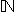 2.1.Osnovni izrek o deljenju naravnih številPravo deljenje v množici naravnih števil na splošno ni možno, velikokrat pa si pomagamo z računsko operacijo deljenje z ostankom. Pri tem velja naslednji izrek:

Za poljubni naravni števili a (deljenec) in b (delitelj) lahko izvajamo deljenje z ostankom. Pri tem dobimo količnik k 0 in ostanek r 0, tako da velja:
 r < b   (ostanek je manjši od delitelja)
 a = k b + r   (velja preizkus deljenja)
a + b = b + a komutativnostni zakon (za seštevanje) a + (b + c) = (a + b) + casociativnostni zakon (za seštevanje) a b = b a komutativnostni zakon (za množenje) a (b c) = (a b) casociativnostni zakon (za množenje) a 1 = a zakon o nevtralnem elementu (za množenje) a (b + c) = a b + a cdistributivnostni zakon (za seštevanje in množenje) 